ТЬюторское сопровождение наставнических практик в организации дополнительного образования: основы проектированияАктуальность наставнических практик в современных условиях:Наставничество в настоящее время рассматривается в качестве перспективной педагогической технологии, отвечающей на потребность современной образовательной системы переходить от формата трансляции знаний к формату передачи личностного опыта.Основой  концептуального  обоснования  реализации программ наставничества в образовательных организациях РФ является  Методология  (целевая  модель)  наставничества  обучающихся  для  организаций, осуществляющих  образовательную  деятельность  по  общеобразовательным,  дополнительным общеобразовательным  и  программам  среднего  профессионального  образования,  в  том  числе  с применением  лучших  практик  обмена  опытом  между  обучающимися,  утвержденной распоряжением  Министерства  просвещения  Российской  Федерации от  25.12.2019  №Р-145.Запуск программ наставничества обоснован также реализацией национального проекта «Образование», в рамках которого к 2024 г. не менее 70 % школьников и педагогических работников общеобразовательных организаций должны быть вовлечены в различные формы наставничества.С декабря 2019 года по настоящее время в Краснодарском крае реализуется дорожная карта внедрения Целевой модели наставничества для организаций, осуществляющих образовательную деятельность по общеобразовательным,  дополнительным общеобразовательным  и  программам  среднего  профессионального  образования,  в  том  числе  с применением  лучших  практик  обмена  опытом  между  обучающимися. В рамках реализации дорожной карты проводятся вебинары, семинары, конференции, конкурсы, посвященные транслированию опыта реализации программ наставничества в образовательных организациях края.Нормативно-правовое обеспечение запуска и реализации программ наставничества составляют следующие нормативные документы: Федеральный закон от 29.12.2012 № 273-ФЗ «Об образовании в Российской Федерации» в редакции от 01.09.2021.Основы государственной молодежной политики РФ на период до 2025 года, утвержденной распоряжением Правительства РФ от 29.11.2014г. № 2403-Р.Указ Президента Российской Федерации от 07.05.2018 № 204 «О национальных целях и стратегических задачах развития Российской Федерации на период до 2024 года».Национальный проект «Образование» (сроки реализации 2019 – 2024 годы). Срок реализации продлен до 2030 года в соответствии с Указом Президента Российской Федерации № 474.Методология (целевая модель) наставничества обучающихся для организаций, осуществляющих образовательную деятельность по общеобразовательным, дополнительным программам среднего профессионального образования, в том числе с применением лучших практик обмена опытом между обучающимися.Распоряжение Минпросвещения России от 25.12.2019 № Р-145 «Об утверждении методологии (целевой модели) наставничества обучающихся».Приказ Минпросвещения от 03.09.2019 №467 «Об утверждении Целевой модели развития региональных систем дополнительного образования детей».Методические рекомендации по внедрению и реализации Целевой модели наставничества в рамках сопровождения молодых педагогов в возрасте до 35 лет, имеющих стаж педагогической деятельности от 0 до 3 лет.Государственная программа Краснодарского края «Развитие образования», утвержденная Главой администрации (губернатором) Краснодарского края 05.10.2015 № 939 с изменениями 10.06.2021.Распоряжение Главы администрации (губернатора) Краснодарского края от 04.07.2019 № 177-р «О концепции мероприятия по формированию современных управленческих решений и организационно-экономических механизмов в системе дополнительного образования детей в рамках федерального проекта «Успех каждого ребенка» национального проекта «Образование». Приказ управления по образованию и науке администрации г. Сочи №1161 от 11.11.2020г. «О внедрении целевой модели наставничества в форме «учитель – учитель» в общеобразовательных организациях города Сочи в 2021 учебном году.Обоснование концептуальной идеи проектирования и реализации наставнических практики в формате «представитель профессионального сообщества – группа обучающихся/обучающийся» в организации дополнительного образованияИдея наставничества не нова. Так, в советской школе достаточно популярным было наставничество опытного педагога над молодым. Наставничество представляет собой универсальную технологию передачи опыта и знаний, формирования навыков и компетенций через неформальное общение, основанное на доверии и партнерстве. Скорость и продуктивность усвоения новых знаний и умений, которую обеспечивает наставничество, делают его неотъемлемой частью современной системы образования. Потенциал наставничества в последнее время признается все большим числом людей. Многие образовательные организации запускают различные инициативы в сфере наставничества: разрабатываются и реализуются программы наставничества. Основной целью реализации программы наставничества в учреждениях дополнительного образования признается создание условий для  формирования  эффективной  системы  поддержки, самоопределения и  профессиональной  ориентации  обучающихся, максимально  полное  раскрытие  потенциала  личности  наставляемого, необходимого  для  успешной  самореализации  в  современном  обществе.Наставничество в настоящее время предлагается рассматривать в качестве ресурса, который может быть использован в профориентационной работе образовательной организации. Организации дополнительного образования могут включать в наставнические практики представителей профессионального сообщества, которые выступают по отношению к обучающимся в роли наставников. Главная задача такой формы наставничества как «представитель профессионального сообщества – группа обучающихся/обучающийся» – прикладное, практико-ориентированное знакомство обучающегося с профессией наставника.Возникает закономерный вопрос: как обеспечить организацию работы новых форм наставнических практик не на бумаге, а в реальности.Во-первых, решение поставленной проблемы представляется возможным при условии обеспечения социальной открытости образовательной организации: привлечение представителей профессионального сообщества к осуществлению образовательной деятельности обучающихся, к руководству поиском решения детьми учебно-профессиональных, практико-ориентированных заданий.Во-вторых, не вызывает сомнения тот факт, что лучший способ приобрести умения и навыки – это взаимодействие человека с человека в разнообразных формах личностно значимой деятельности, что еще раз подчеркивает актуальность использования потенциала наставничества в организации образовательного процесса.В-третьих, необходимо отметить, что в Методологии (целевой модели) наставничества речь идет только о кураторе как ответственном за реализацию программы наставничества в образовательной организации. Но нам представляется необходимым помимо куратора к реализации наставнических практик подключить и педагога, который, зная личностные характеристики наставников, наставляемых, понимая специфику их совместной предметной деятельности, может оказать действительную практическую помощь наставнической паре/группе. Поэтому считаем важным, что сопровождение работы наставнической пары/группы должны осуществлять и педагоги дополнительного образования, в творческих объединениях которых занимаются наставляемые.Наставнические практики должны организовываться не спонтанно, а осознанно и продуманно. В этом случае становится понятным, что необходимо обеспечить сопровождение организации работы наставнических пар/групп, позволяющее участникам наставнических практик достичь поставленной цели: обмен опытом, компетенциями, знаниями, ценностными установками.В качестве механизма реализации программы наставничества, организации наставнической практики в формате «представитель профессионального сообщества – группа обучающихся/обучающийся» нами рассматривается тьюторское сопровождение работы наставнических групп/пар.Тьюторское сопровождение организации работы наставнических групп /пар мы определяем как вид педагогического сопровождения, направленного на оказание поддержки  участникам наставнических практик в выстраивании продуктивной коммуникации, в организации совместной деятельности, в поиске образовательных ресурсов для создания индивидуальной программы, формирования учебной и образовательной рефлексии наставляемого.Участники наставнической практики в формате «представитель профессионального сообщества – группа обучающихся/обучающийся».Профиль наставляемого: возраст старше 11 лет; мотивированность на участие в мероприятиях и событиях программы «Наставничество»;  ответственность. Через взаимодействие с наставником и при его поддержке решает учебно-профессиональные задачи, выполняет проектные задания.Профиль наставника (представитель профессионального сообщества): профессиональная стабильность, авторитет в  профессиональном сообществе; высокая культура самоорганизации и планирования, коммуникативные способности; заинтересованность и желание принимать участие в программе «Наставничество»; готовность рассказать и делиться опытом профессиональной деятельности. Обеспечивает прикладное, практико-ориентированное, интерактивное погружение в профессию.Профиль педагога-тьютора: педагог дополнительного образования,  владеющий методикой, технологией тьюторского сопровождения наставнических практик, заинтересованный в реализации наставнических практик в работе творческого объединения.  Организует пространство взаимодействия наставника и наставляемых, сопровождает их в выстраивании продуктивной коммуникации, в организации обменом опыта, в поиске образовательных ресурсов для создания индивидуальной программы.Профиль куратора реализации наставнических практик: сотрудник организации дополнительного образования, отвечающий за реализацию программы наставничества, разрабатывающий документацию, регламентирующую действия наставников и наставляемых.С целью оптимальной и результативной организации и реализации в образовательном пространстве учреждения дополнительного образования наставнических практик представляется необходимым проектирование модели, теоретического конструкта, позволяющего увидеть структуру и механизмы решения обозначенной проблемы.Модель тьюторского сопровождения формирования и реализации наставнических практик в организации дополнительного образования как  теоретический конструкт - позволяет увидеть структуру и механизмы решения обозначенной проблемы (реализация наставнических практик в организации дополнительного образования), - представляет собой совокупность структурных компонентов и механизмов, систему условий, ресурсов и процессов, обеспечивающих тьюторского сопровождения организации и реализации наставнических практик.Модель  тьюторского сопровождения формирования и реализации наставнических практик в организации дополнительного образования отражает систему  работы ЦВР г.Сочи по  реализации  программ  наставничества  в организации дополнительного образования.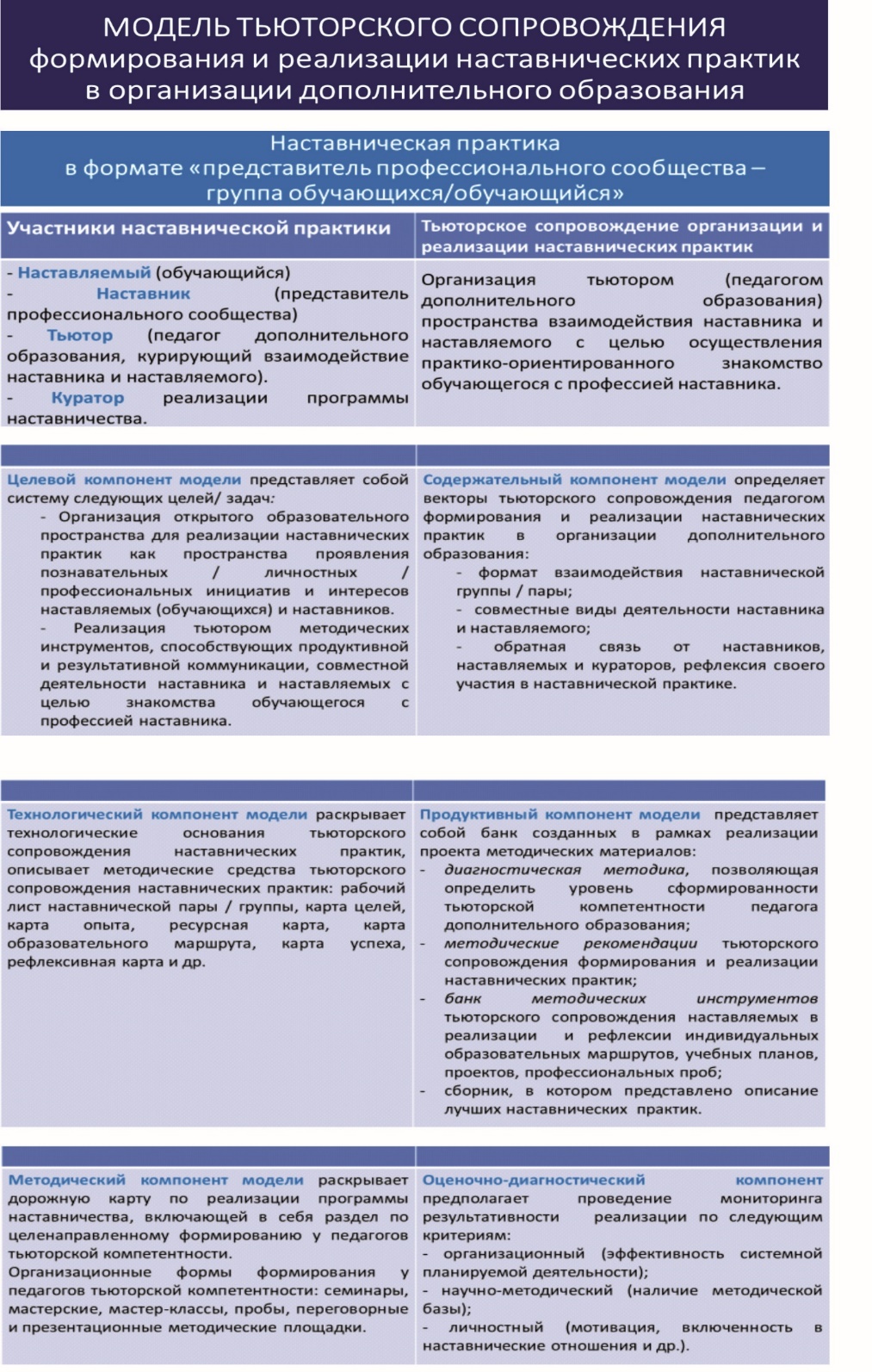 Структурные компоненты модели формирования и реализации наставнических практик в организации дополнительного образования:Целевой компонент модели представляет собой систему следующих целей/ задач, решение которых обусловливает успешность реализации наставнических практик в организации дополнительного образования: - Организация открытого образовательного пространства для реализации наставнических практик как пространства проявления познавательных / личностных / профессиональных инициатив и интересов наставляемых (обучающихся) и наставников.- Реализация тьютором методических инструментов, способствующих продуктивной и результативной коммуникации, совместной деятельности наставника и наставляемых с целью знакомства обучающегося с профессией наставника. Содержательный компонент модели раскрывает суть тьюторского сопровождения формирования и организации наставнических пар/групп: оказание поддержки  участникам наставнических практик в выстраивании продуктивной коммуникации, в организации обмена опытом, в поиске образовательных ресурсов для создания индивидуальной программы, формирования учебной и образовательной рефлексии наставляемого.Содержательный компонент модели определяет векторы тьюторского сопровождения педагогом формирования и реализации наставнических практик в организации дополнительного образования:- Тьюторское сопровождение выбора формата взаимодействия наставнической пары/ группы.- Тьюторское сопровождение выбора совместных видов деятельности наставника и наставляемого.- Тьюторское сопровождение выбора инструментария совместной деятельности и коммуникативного взаимодействия наставника и наставляемого.- Тьюторское сопровождение обратной связи от наставников, наставляемых и кураторов, рефлексии своего участия в наставнической практике.Чтобы оказывать тьюторское сопровождение участникам программы наставничества педагоги должны владеть тьюторской компетентностью,  демонстрировать готовность к тьюторскому сопровождению реализации наставнических практик.Содержательный компонент модели раскрывает также сущностную характеристику тьюторской компетентности как готовности к тьюторскому сопровождению, включающей в себя:  - понимание важности реализации технологии наставничества в образовательной практике учреждения дополнительного образования;- знания о содержании и характере выстраивания наставнических практик («представитель профессии-ученик»), - понимание технологических оснований создания наставнических пар/групп;- владение приемами, методами, технологиями организации передачи наставником опыта выполнения проектной, коллективно-творческой, профессиональной деятельности;- владение приемами, методами, технологиями организации коммуникативного взаимодействия наставника и наставляемого в процессе совместной деятельности или разработки образовательного маршрута наставляемого; - опыт тьюторского сопровождения наставнических практик.Технологический компонент реализации модели раскрывает технологические основания тьюторского сопровождения наставнических практик.Технологии тьюторского сопровождения наставнических практик: технология коллективно-творческого дела, проектной деятельности, игровые технологии, технология построения индивидуальной образовательной траектории и др. Методы: метод образовательного погружения, метод погружения в профессию, метод образовательных путешествий, деловая игра, метод кейсов, проектов, профессиональных проб и др.Методические средства тьюторского сопровождения наставнических практик: рабочий лист наставнической пары / группы, карта целей, карта опыта, ресурсная карта, карта образовательного маршрута, карта успеха, рефлексивная карта и др.Продуктивный компонент модели  представляет собой банк созданных в рамках реализации проекта методических материалов:Научно-теоретическое обоснование характеристики тьюторской компетентности педагога дополнительного образования.Диагностическая методика, позволяющая определить уровень сформированности тьюторской компетентности педагога дополнительного образования.Программа постоянно действующего семинара «Основы тьюторского сопровождения формирования и реализации наставнических практик».Педагогические средства тьюторского сопровождения наставнических практик в проектировании и реализации  и рефлексии индивидуальных образовательных маршрутов, учебных планов, проектов, профессиональных проб.Сборник, в котором представлено описание лучших наставнических  практик.Методические рекомендации по организации тьюторского сопровождения наставляемых в реализации и рефлексии индивидуальных образовательных маршрутов, учебных планов, проектов.Методический компонент модели раскрывает дорожную карту по реализации программы наставничества, включающей в себя раздел по целенаправленному формированию у педагогов тьюторской компетентности. Организационные формы формирования у педагогов тьюторской компетентности: семинары, мастерские, мастер-классы, пробы, переговорные и презентационные методические площадки.Оценочно-диагностический компонент предполагает проведение мониторинга результативности   реализации по следующим критериям:- организационный (эффективность системной планируемой деятельности);- научно-методический (наличие методической базы); - личностный (мотивация, включенность в наставнические отношения и др.).На основании созданной модели разрабатывается нормативно-правовое, организационно-технологическое, программно-методическое обеспечение организации наставнических практик в учреждении дополнительного образования. Нормативно-правовое обеспечение организации наставнических практик в учреждении дополнительного образования:  Нормативно-правовое обеспечение реализации инновационной деятельности: Положение об инновационной деятельности, Положение о творческой группе педагогов, Приказы, регулирующие инновационную деятельность, деятельность творческих групп по реализации проекта.Нормативно-правовое обеспечение разработки и реализации программы наставничества: Приказ о внедрении целевой модели наставничества, Положение о наставничестве, Приказ об утверждении Положения о наставничестве, Приказ об утверждении Плана реализации целевой модели наставничества, Приказ о назначении куратора (кураторов) и ответственного должностного лица в образовательной организации; Приказ о закреплении наставнических пар (групп), Приказы о проведении мероприятий в рамках реализации  проекта.Организационно-технологическое обеспечение: банк инновационных подходов, технологий, методов, приемов, форм тьюторкого сопровождения формирования и реализации наставнических практик в организации дополнительного образования; диагностический инструментарий, критерии оценки уровня сформированности тьюторской компетентности педагогов, курирующих работу наставнических пар/групп в организации дополнительного образования.Программно-методическое обеспечение: программа постоянно-действующего методического семинара «Основы тьюторского сопровождения формирования и реализации наставнических практик», методические продукты инновационной деятельности, реализации инновационного проекта.Программа постоянно-действующего методического семинара «Основы тьюторского сопровождения формирования и реализации наставнических практик», Методические продукты инновационной деятельности, реализации инновационного проекта.Форма ведения базы наставников Форма ведения базы наставляемых График проведения наставнических практикУТВЕРЖДЕНОПРИКАЗ МБОУ ДО ЦВР г.Сочи От «__» _____20___г. №ПРИМЕРНАЯ ПОГРАММА ОРГАНИЗАЦИИ НАСТАВНИЧЕСКОЙ ПРАКТИКИФорма наставничества: «представитель профессионального сообщества – группа обучающихся»ФИО наставника: ФИО наставляемых:Тема наставнической практики:Форма взаимодействия наставника и обучающихся: Цель наставнической практики:Планируемые образовательные результаты наставнической практики:Содержание наставнической практики:Учебно-профессиональные задания для наставляемых:Критерии оценивания наставником качества выполнения наставляемыми учебно-профессиональных заданий: Мастер-класс: навыки комбинирования движений, их сочетание с вокальным текстом.На примере анализа вокально-хореографических постановок рассматривается, как хореографу-постановщику удалось раскрыть тему, идею; какие были использованы идеи, образные решения.Приступая к работе с исполнителями, хореограф рассказывает о теме, идее будущего номера, давая характеристику всему, что будет происходить на сцене. Хореограф разучивает движения и комбинации, преподнося материал точно, эмоционально и выразительно. Движения разучиваются одновременно всеми исполнителями стоя лицом перед зеркалом, вырабатывается ансамблевое исполнение, следя за работой друг друга.Разучивание идет в медленном темпе с обязательным проговариванием и пропеванием текста.Когда движения выучены и доведены до нужного темпа и характера и манеры исполнения они собираются в комбинации. Далее идет постановка вокально-хореографического номера.Учебный контракт9. Критерии и показатели (индикаторы) эффективности инновационного проекта. 11. Разработанные инновационные продукты.В МБУ ДО «Центр внешкольной работы» г. Сочи (Центре) в процессе реализации ряда дополнительных общеобразовательных общеразвивающих программ («Образовательный туризм», «Дерево ремесел», «Основы журналистики», «Живая глина») используется технология наставничества, организуется работа наставнических пар в формате «педагог-обучающийся», «обучающийся-обучающийся», «студент-обучающийся», «представитель профессионального сообщества-обучающийся».В ходе практической работы сопровождения наставнических пер / групп педагогами Центра разработан методический инструментарий тьюторского сопровождения работы наставнических пар, который был представлен на  Всероссийском конкурсе методических кейсов педагогов дополнительного образования и получил высокую оценку.                      Список литературы:-Антипин С.Г. Традиции наставничества в истории отечественного образования: автореф. дисс.… к.п.н. [Текст] / С.Г. Антипин. – Нижний. Новгород, 2011. – 24 с.- Гридасов Н.И. Наставничество как форма социализации личности // Отечественный журнал социальной работы. –  № 4. – С. 60-63.- Махмутов, М.И. Педагогика наставничества [Текст] / М.И. Махмутов, Н.М. Таланчук. – Москва, 1981. - 191 с.- Осипов П.Н., Ирисметова И.И. Наставничество как форма дополнительного профессионального образования // Казанский педагогический журнал. – 2020.- №4. – С. 52-57.Огановская Е.Ю.Организация  профориентационной  работы  в  школе  в условиях перехода на ФГОС ООО: методические рекомендации. – СПб.: СПб АППО, 2016. –  74 с.–Кейс-метод(англ. Case method –кейс-метод, метод конкретных ситуаций, метод ситуационного анализа) –техника обучения, использующая описание реальных социальных, экономических и бизнес-ситуаций. Обучающиеся должны исследовать ситуацию, разобраться в сути проблем, предложить возможные решения и выбрать лучшее из них. Кейсы основываются на реальном фактическом материале или же приближены к реальной ситуацииНа профориентационные встречи со специалистами различных профессий  можно  пригласить  выпускников  школы,  которые  уже получили профессию и сделали успешную карьеру («Они учились в нашей школе»). Можно организовать встречу с родителями или другими родственниками  учащихся,  которые  могут  увлекательно  рассказать о  своей  профессии  и  карьерном  росте.  Интереснойможет  стать организация встречи с семейными трудовыми династиями, которые должны сопровождаться психолого-педагогической подготовкой.Профориентационная интерактивная экскурсияпредставляют собой  форму  организации  познавательной  деятельности  учащихся, направленной на получение и анализ информации непосредственно в конкретных условиях профессиональной деятельности людей. Это могут быть экскурсии на предприятия и в учебные заведения. Посещение предприятий полезно и информативно, оно дает возможность увидеть структуру  предприятий  и  виды  деятельности  на  них.  В  результате экскурсий школьники могут на практике получить конкретные знания о работе различных специалистов и информацию о возможном месте работы.  Важным  условием  является  заблаговременный  подбор  и подготовка квалифицированных ведущих и экскурсоводов.Профориентационный квест «погружение в профессию»Профессиональная пробаПрофессиональная проба – профиспытание или профпроверка, моделирующая  элементы  конкретного  вида  профессиональной деятельности,  имеющая  завершенный  вид,  способствующая  созна-тельному, обоснованному выбору профессии.Профессиональная пробаПрофориентационная деловая игра / решение кейсов профориентационных заданийМитап(англ. Meet up –встреча "на ногах") встреча специалистов единомышленников для обсуждения тех или иных вопросов, обмена опытом в неформальной обстановкеВоркшопБуквально "workshop" переводится как "мастерская". Демонстрация рабочего процесса опытного мастера для широкой аудитории с целью поделится практическими навыками в каком-либо ремесле№ПрограммаКоличество обучающихся, участвующих в наставнической практикеФИО наставникаМесто работы наставникаФормат взаимодействия  наставника   с обучающимисяПланируемые результаты взаимодействия наставника с обучающимися№ПрограммаТворческое объединениеФИО наставляемыхФИО наставникаФормат взаимодействия наставника     с обучающимисяПланируемые результаты взаимодействия наставника с обучающимисяКритерии эффективности инновационного проектаПоказатели (индикаторы) эффективности инновационного проектаКачество разработанного в ходе реализации проекта программно-методического, организационно-технологического обеспечения - Соответствие разработанных программно-методических материалов принципам, заложенным в Целевой модели наставничества.- Структурированность, глубина методической проработанности программно-методических материалов.- Возможность и практическая целесообразность использования программно-методических материалов.Повышение уровня сформированности тьюторской компетентности педагога, курирующего реализацию наставнических практик.- Доля педагогов Центра, участвующих в реализации Программы наставничества.- Доля педагогов, демонстрирующих достаточный уровень для выполнения тьюторского сопровождения формирования и развития наставнических практик.- Доля педагогов, принимающих участие в семинарах, конкурсах и др. методических событиях с презентацией инновационного педагогического опыта по вопросам тьюторского сопровождения формирования и развития наставнических практик.- Количество / доля методических событий (вебинары, семинары, мастер-классы, консультации, презентационные площадки) по проблемам программно-методического, организационно-технологического обеспечения тьторского сопровождения наставнических практик.Развитие наставнических практик в МБУ ДО ЦВР.- Доля обучающихся, принимающих участие в реализации Программы наставничества в качестве наставляемых.- Доля педагогов,  принимающих участие в реализации Программы наставничества в качестве наставляемых.- Количество образовательных / методических событий, проведенных в рамках реализации Программы наставничества.Обеспечение социальной открытости в реализации Программы наставничества.- Количество привлеченных профессионалов, студентов для участия в Программе наставничества.- Количество мастер-классов, профессиональных проб, конкурсов, событий, проведенных с участием наставников-представителей профессии в рамках реализации дорожной карты реализации Программы наставничества.Эффективность тьюторского сопровождения участников наставнической деятельности.- Доля участников наставнической деятельности, удовлетворенных своим участием в Программе наставничества. - Доля участников наставнических пар/групп, удовлетворенных своим взаимодействием с партнерами в наставнической деятельности.Развитие методической сети.- Количество / доля проведенных методических событий, представляющих опыт организации и проведения наставнических практик.- Количество / доля проведенных методических событий, раскрывающих технологические основания тьюторского сопровождения формирования и реализации наставнических практик в организации дополнительного образования.